ポスターの印刷方法①プリンターのプロパティをクリック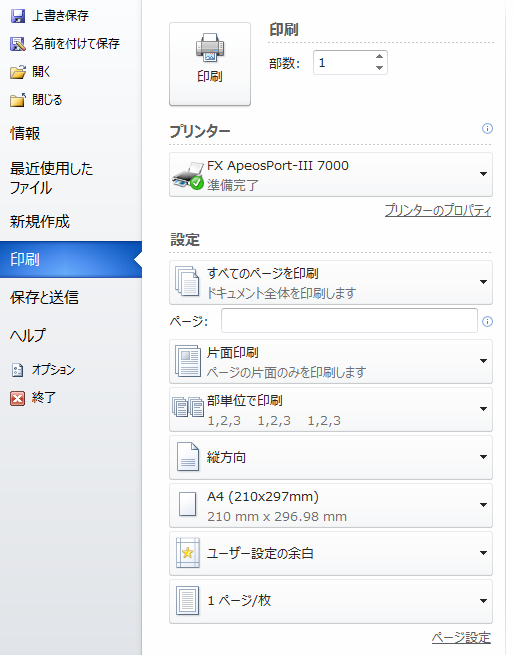 ②製本/ポスター/混在原稿/回転（K）...をクリック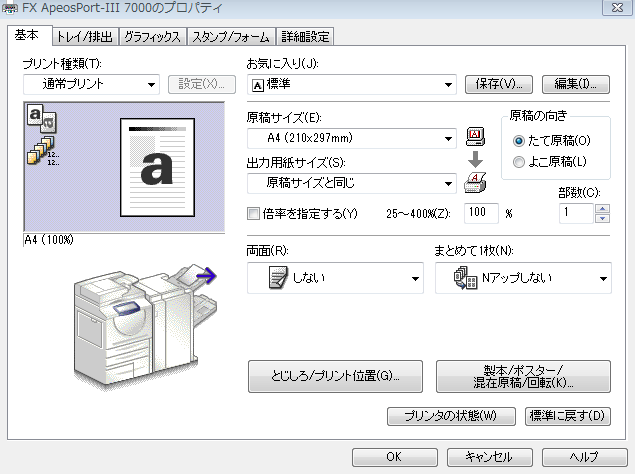 ③ポスターを選択しOKをクリックし印刷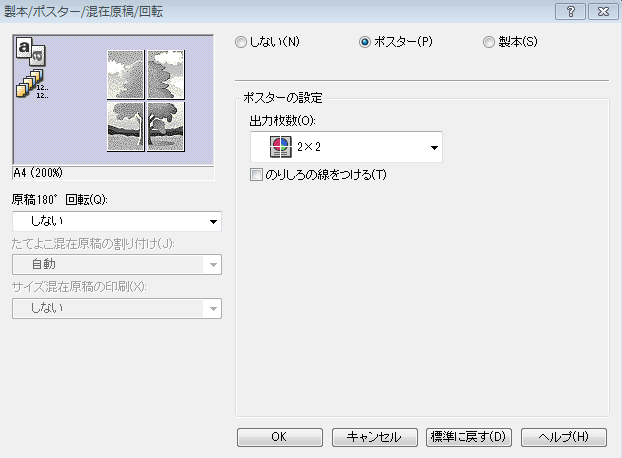 